Warszawa, 15 marca 2023 r.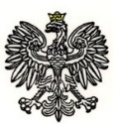 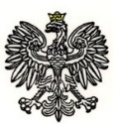 Dotyczy: postępowania prowadzonego w celu zawarcia umowy ramowej w trybie przetargu nieograniczonego na dostawy urządzeń wielofunkcyjnych, nr ref.: WZP-236/22/18/Ł.INFORMACJA O ZMIANIE TREŚCI SWZ- ZMIANA TERMINÓWWydział Zamówień Publicznych KSP, działając w imieniu Zamawiającego, na podstawie art. 137 ust. 1 ustawy z dnia 11 września 2019 r. Prawo zamówień publicznych (t. j. Dz. U. 2022 r., poz. 1710, z późn. zm.), informuje o zmianie treści Specyfikacji Warunków Zamówienia w następującym zakresie:Rozdz. VIII ust. 1 otrzymuje brzmienie:„Wykonawca jest związany ofertą 90 dni od upływu terminu składania ofert, przy czym pierwszym dniem związania ofertą jest dzień, w którym upływa termin składania ofert, tj. do dnia 28.06.2023 roku.”Rozdz. XI ust. 11 otrzymuje brzmienie:„Termin składania ofert upływa w dniu 31.03.2023 r., o godz. 11:00 Decyduje data oraz dokładny czas (hh:mm:ss) generowany wg czasu lokalnego serwera synchronizowanego zegarem Głównego Urzędu Miar.”Rozdz. XII ust. 1 otrzymuje brzmienie:„Otwarcie ofert nastąpi niezwłocznie po upływie terminu składania ofert, tj. w dniu 31.03.2023 r., godz.: 12:00 Otwarcie ofert dokonywane jest przez odszyfrowanie i otwarcie ofert.”